  Додаток № 2  до договору про постачання електричної  енергії  споживачу                   від №             Комерційна пропозиція №           Критерії, яким має відповідати особа, що обирає дану комерційну пропозицію. особа є власником (користувачем) об’єкта; наявний облік електричної енергії має забезпечувати можливість застосування цін (тарифів), передбачених даною комерційною пропозицією; споживач приєднався до умов Договору споживача про надання послуг з розподілу/передачі електричної енергії з оператором системи розподілу; перехід прав та обов’язків до нового власника (користувача) об’єкта за договорами, укладеними відповідно до Правил роздрібного ринку електричної енергії не потребує додаткових узгоджень;узгоджений порядок взаємодії при зборі, формуванні та обміні погодинними даними обліку між ОСР (або НЕК «Укренерго») та відповідним Оператором АСКОЕ споживача (крім випадків, якщо оператором АСКОЕ є ОСР або НЕК «Укренерго»).електроустановки споживача приєднані до мереж оператора системи розподілу.Терміни:РДД – ринок двосторонніх договорів;РДН – ринок на добу на перед;ВДР – внутрішньодобовий ринок;БР    – балансуючий ринок;Wфакт – фактичні погодинні обсяги споживання споживача кожної години доби постачання;	WМ – фактичний обсяг споживання споживача у розрахунковому місяці.Wпрог – прогнозний обсяг споживання споживача у розрахунковому місяці.Ціна.Ціна постачання електричної енергії встановлюється для кожного Споживача індивідуально.Постачання електричної енергії здійснюється за цінами, що розраховуються за принципом беззбитковості на умовах попередньої оплати.Попередня оплата заявленого обсягу споживання електричної енергії на розрахунковий період здійснюється за прогнозною ціною (тарифом), що розраховується за наступною формулою:Цпр = Цзак.. х Квп, (грн/кВт∙год.) , де:Квп – коефіцієнт винагороди Постачальника попередній (коефіцієнт прибутковості постачальника), який дорівнює 1,06. Цзак – середньозважена ціна закупівлі електричної енергії на організованих сегментах ринку (ринку на добу наперед, внутрішньодобового ринку, балансуючого ринку тощо), яка визначатиметься з урахуванням прогнозних витрат* Постачальника на відшкодування вартості послуг Оператора ринку, а також фактичних погодинних цін на організованих сегментах ринку за останній місяць, в якому повністю сформовані ціни (включаючи балансуючий ринок), та даних щодо фактичних обсягів Споживача у відповідному місяці.Для площадок комерційного обліку, віднесених у встановленому нормативними документами порядку, що підтверджується оператором системи, до групи «а» (ЛУЗОД, АСКОЕ, АСЗД, прилади обліку є інтервальними (погодинними) тощо), середньозважена ціна закупівлі (Цзак) розраховується з урахуванням графіку погодинного споживання Споживача за такими площадками;Для площадок комерційного обліку, віднесених у встановленому нормативними документами порядку, що підтверджується оператором системи, до групи «б» (інтервальний (погодинний) облік відсутній (не застосовується), середньозважена ціна закупівлі (Цзак) розраховується з урахуванням оперативних даних щодо графіку погодинного споживання за площадками групи «б» всіх споживачів Постачальника;При цьому, за результатами попередніх розрахункових періодів, враховуючи відхилення прогнозних від фактичних значень щодо ціни та обсягів споживання, Постачальник має право врахування (коригування) виниклої різниці при розрахунку ціни закупівлі (Цзак).* Витрати, необхідні для забезпечення діяльності на організованих сегментах ринку (регульовані та фіксовані обов’язкові платежі, що передбачені правилами ринків електроенергії, законодавством та іншими нормативними документами, зокрема, акцизний податок, послуги Адміністратора розрахунків, внески на регулювання НКРЕКП, витрати на фінансову гарантію, тощо), крім вартості послуг Оператора ринку, що надаються на РДН/ВДР, Постачальник покриває за власний рахунок. Цзак. = (ВРДН + ВБрпрог + Врег. пр+ Тп) / Wпрог , деВРДН – прогнозна вартість купівлі Постачальником обсягів електроенергії Споживача на РДН для кожної години дня місяця, яка визначається як сума добутків прогнозних погодинних обсягів споживання електроенергії Споживача та ціни години на РДН для кожної години дня місяця без урахування ПДВ; ВБрпрог – прогнозна вартість небалансів споживача;Врег.пр. – вартість прогнозних витрат на відшкодування послуг Оператора ринку, що надаються на ринках електричної енергії. Тп – тариф (ціна) послуг оператора системи передачі (ціна регульованих послуг), грн/кВт*год;Wпрог – прогнозний обсяг споживання споживача у розрахунковому місяці.Всі складові ціни, крім Кв, є такими що не залежать від Постачальника, та можуть бути змінені в рамках даної комерційної пропозиції з терміновим повідомленням Споживача про зміни.Порядок формування ціни, встановлений в комерційній пропозиції, може бути змінений. Про зміну Споживач буде повідомлений не пізніше, ніж за 20 днів до дати початку дії зміни, шляхом направлення Постачальником Повідомлення Споживачу про внесення змін до «комерційної пропозиції» та викладення її в новій редакції.Сторони узгодили, що Постачальник має право здійснити коригування ціни електричної енергії для здійснення остаточних розрахунків та змінити ціну на наступний розрахунковий період, в разі якщо за оперативними даними між середньозваженими погодинними цінами на ринку «на добу наперед» за площадками групи «а» чи «б», відповідно, в поточному та минулому розрахункових періодах відбулось відхилення. Відповідне відхилення є коливанням ціни на ринку та визначається за оперативними даними Оператора ринку, що оприлюднюються у порядку, встановленому Правилами ринку «на добу наперед» та внутрішньодобового ринку, і не потребує додаткових підтверджень від інших установ. Коригування пов’язане зі зміною регульованих компонентів Цзак та/або ціни регульованих послуг (Прогнозних витрат та/або інших, в разі їх встановлення Регулятором), формування яких не залежить від Постачальника, не потребує завчасного повідомлення Споживача.Коригування та зміна цін регульованих послуг проводиться на різницю відхилення.Про зміну складових ціни електричної енергії та коефіцієнту винагороди (Кв) споживач повідомляється завчасно до початку їх застосування.Постачання електричної енергії у розрахунковому періоді здійснюється за фактичною (остаточною) ціною Цфакт, що розраховується на підставі даних про фактичні погодинні ціни, які склалися на організованих сегментах ринку, з урахуванням обов’язкових платежів, послуг оператора системи передачі та винагороди Постачальника, розмір якої визначений у даній комерційній пропозиції. Фактична ціна (тариф) купованої Споживачем електроенергії у розрахунковому періоді, яка зазначається в акті-купівлі продажу електроенергії розраховується (визначається) Постачальником за формулою:Цфакт = (ВРДН + ВБрфакт + Врег. факт. +Тп) / WМ * Кв, де:ВРДН – фактична вартість купівлі Постачальником обсягів електроенергії Споживача на РДН для кожної години дня місяця, яка визначається як сума добутків фактичних погодинних обсягів споживання електроенергії  Споживача та ціни години на РДН для кожної години дня місяця без урахування ПДВ; ВБрфакт – фактична вартість небалансів споживача, розрахована як добуток різниці планових та фактичних обсягів споживання споживача та цін небалансів електричної енергії за останній місяць, в якому повністю сформовані ціни на балансуючому ринку, та опубліковані на офіційному сайті Адміністратора розрахунків.Під час розрахунку фактичної ціни застосовується коефіцієнт винагороди Постачальника (коефіцієнт прибутковості постачальника) Кв, який дорівнює 1,03.Вартість небалансів враховується в тарифі на електричну енергію за фактом споживання після остаточного розрахунку обсягів та цін небалансів Адміністратором розрахунків. З метою мінімізації обсягів небалансів в тарифі споживача, він надає постачальнику щодо прогнозних погодинних графіків споживання (за умови наявності АСКОЕ) із подальшим коригуванням у разі необхідності не пізніше ніж за добу до дня постачання.Врег.факт. – вартість фактичних витрат на відшкодування послуг Оператора ринку, що надаються на ринках електричної енергії.Даною комерційною пропозицією передбачено наступний графік оплати: після оплата до двадцятого числа після звітного періоду місяця постачання. Термін надання рахунку за спожиту електричну енергію та термін його оплати.Постачальник надає рахунок на передоплату Споживачу протягом 7 календарних днів з дати отримання Заявки на плановий обсяг купівлі електричної енергії у наступному місяці. Оплата рахунку має бути здійснена Споживачем  відповідно до умов пункту 3.4 Договору.Оплата рахунка Постачальника за Договором має бути здійснена Споживачем у строки, визначені в рахунку, але не більше 5 робочих днів від дати його отримання Споживачем.До 15 числа місяця, наступного за розрахунковим, Постачальник проводить звіряння розрахунків та надає Споживачу підписані акти приймання-передачі електроенергії. Спосіб оплатиСпоживач здійснює оплату електричної енергії за Ціною, що встановлена у пунктах 3.1 та 3.3 цієї Комерційної пропозиції, на умовах, передбачених п. 3.4 цієї Комерційної пропозиції.Споживач має право самостійно здійснювати розрахунок розмірів вищезазначених платежів без надання Постачальником окремих відповідних рахунків.Оплата здійснюється на поточний рахунок із спеціальним режимом використання Постачальника, зазначений у Договорі або розрахункових документах. Сума переплати/недоплати Споживача, яка виникла в наслідок різниці між заявленим та фактичним обсягом спожитої електричної енергії визначається після завершення розрахункового періоду. У разі недоплати за фактичний обсяг спожитої електричної енергії Сума переплати Споживача, за вибором Споживача, може бути зарахована в якості оплати наступного розрахункового періоду, або повертається Постачальником на розрахунковий рахунок Споживача. Сума недоплати Споживача підлягає безумовній оплаті Споживачем не пізніше 3 робочих днів з дня отримання акту приймання-передачі електроенергії. Коригування заявлених обсягів.В разі необхідності Споживач може скоригувати заявлений обсяг купівлі електроенергії до 13-го числа (включно) розрахункового місяця за наступних умов: Скоригований місячний обсяг купованої електричної енергії не повинен відрізнятись більш ніж на 15 % в бік збільшення від початкового заявленого обсягу купівлі електроенергії;Забезпечення Споживачем оплати за куповану електричну енергію відповідно до умов розділу «Спосіб оплати» цієї комерційної пропозиції з урахуванням скоригованого обсягу. Пільги та субсидії. Пільги та субсидії на умовах цієї Комерційної пропозиції  не передбачені та не надаються. Компенсація за недотримання постачальником комерційної якості надання послуг. У розмірі, встановленому Національною комісією, що здійснює державне регулювання у сферах енергетики та комунальних послуг (Регулятором).Штрафні санкції за невідповідність заявленим обсягам споживання.У разі перевищення фактичного обсягу купівлі електричної енергії Споживачем за розрахунковий місяць від заявленого (Відповідно до Заявки / скоригованої Заявки на заплановані обсяги купівлі електричної енергії) на величину, що перевищує 5 %, Постачальник нараховує Споживачу штраф у розмірі 5 % від вартості обсягу електричної енергії, що перевищує 5 % від заявленого обсягу електричної енергії.	Відповідальність споживача за порушення строків оплати.У випадку порушення графіку передоплати, передбаченого пунктом 3.4. даної комерційної пропозиції, починаючи з першого дня і на весь період прострочення платежу (платежів), але не більше 14 днів, фактична ціна (тариф) купованої Споживачем електроенергії у розрахунковому періоді, розраховується (визначається) Постачальником з урахуванням Кв, який дорівнює 1,06.У разі здійснення платежів, передбачених Договором, з порушенням термінів оплати понад 14 календарних днів, Споживач оплачує Постачальнику за спожитий обсяг електроенергії за весь період прострочення платежів, починаючи з 15-го дня, з урахуванням Кв, який дорівнює 1,25.У випадку порушення Споживачем термінів здійснення платежів, передбачених Договором та цією Комерційною пропозицією понад 14 календарних днів, Споживач сплачує Постачальнику пеню у розмірі 0,5 % від суми простроченого платежу за кожний день прострочення платежу (але не більше подвійної облікової ставки НБУ, яка діяла на день прострочення), починаючи з 15-го дня. Пеня нараховується на весь період прострочення по день проведення розрахунків у відповідності до умов Договору. У випадку прострочення Споживачем терміну здійснення платежів, передбачених Договором та цією Комерційною пропозицією, понад 14 календарних днів, Споживач зобов’язаний на вимогу Постачальника сплатити суму заборгованості з урахуванням встановленого індексу інфляції за весь час прострочення.Сплата штрафних санкцій не звільняє Сторони від виконання зобов’язань за Договором та цією Комерційною пропозицією.	Штраф за дострокове припинення дії договору. У разі дострокового розірвання Договору за ініціативою Споживача (менш ніж за 20 днів до очікуваної дати розірвання), Споживач сплачує на рахунок Постачальника вартість заявленого місячного обсягу електричної енергії в 5-ти денний термін з дати отримання рахунку за дострокове розірвання договору.У випадку дострокового розірвання Договору або зміни електропостачальника за ініціативою споживача без розірвання даного Договору за наявності непогашеної заборгованості, Споживач сплачує Постачальнику штраф у розмірі 50 % від суми заборгованості щомісяця до моменту погашення боргу.	Термін дії Договору про постачання електричної енергії споживачу. Договір про постачання електричної енергії споживачу набирає чинності з дня, наступного за днем отримання ТОВ «Кременчукгаз-Трейдінг», як постачальником (електропостачальником) оригіналу належним чином оформленої заяви-приєднання Споживача до умов договору про постачання електричної енергії споживачу.  Договір діє до дати (моменту) початку постачання електричної енергії споживачу іншим Постачальником, а в частині розрахунків та виконання гарантійних зобов’язань – до повного їх виконання.У разі, якщо на дату подання заяви-приєднання до Договору про постачання електричної енергії споживачу на об’єкт Споживача було припинено/призупинено постачання електричної енергії або надання послуг з передачі електричної енергії, то постачання здійснюється після відновлення, у встановленому законодавством порядку, надання відповідних послуг.	Оплата послуг з розподілу електричної енергії.Споживач самостійно здійснює оплату послуг з розподілу електричної енергії оператору системи розподілу, до мереж якого він приєднаний. Інші умови. Інформування Споживача, з яким укладено Договір, про зміни в умовах Договору, про закінчення терміну дії Договору, зміну тарифів, суми до сплати по рахунках, виставлених згідно з умовами Договору, строки їх оплати, про відключення за несплачену заборгованість, іншу інформацію, яка стосується взаємовідносин Сторін або може бути корисною для Споживача, може здійснюватися шляхом направлення відповідної інформації: через особистий кабінет на офіційному сайті Постачальника у мережі Інтернет, засобами електронного зв’язку на електронну адресу вказану у заяві-приєднання до умов договору, СМС-повідомленням на номер, зазначений у заяві-приєднання до умов договору, в центрах обслуговування споживачів, інше. З питань, що не врегульовані умовами цієї Комерційної пропозиції, Постачальник та Споживач керуються нормами чинного законодавства України, в тому числі, але не виключно, Правилами роздрібного ринку електричної енергії, затвердженими постановою НКЕРКП від 14.03.2018 № 312, Законом України «Про ринок електричної енергії»  та іншими нормативно-правовими актами, що регулюють діяльність у сфері постачання електричної енергії.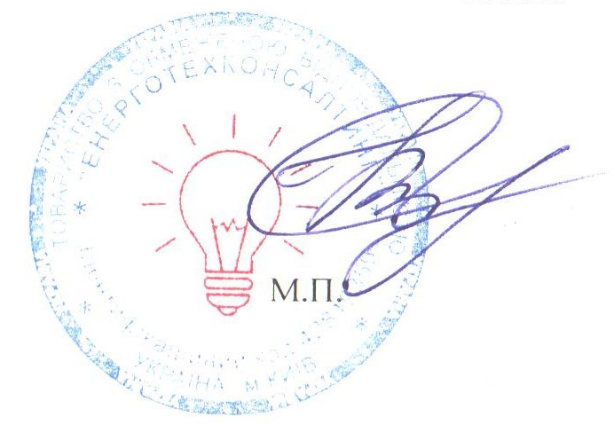 Постачальник:Споживач